2022-23 FAITH FORMATION REGISTRATION FORM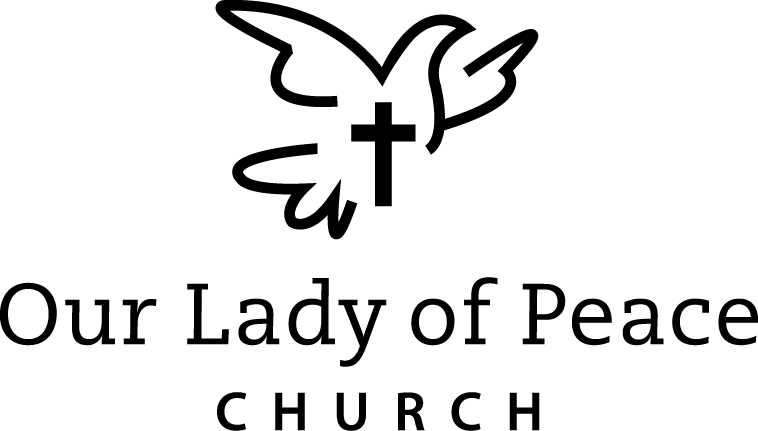 	CONFIRMATION GRADE 10-11       	Office use only	Posted (  )	Photo Rel (Y) (N)STUDENT LAST NAME________________________________________Students must have completed grade 9 of a Religious Ed program OR have been in a Catholic high school to register for the Confirmation program. The registration fee is $50 per student.Parent Information:Provide information for custodial parents. If parents live together write “same” for address & home phone for father. Mother________________________________  	Father_____________________________Address_______________________________	         Address_________________________________________________________________            __________________________________Home Phone________________________(   ) 	         Home Phone_____________________(   )Cell Phone__________________________(   ) 	         Cell Phone_______________________(   )Indicate by checkmark preferred phone for contact during Faith Formation class     E-Mail_________________________________________________________________________________________________________________________________List as many email addresses as necessary for parentsParish to which you belong:  (   ) OLP   (   ) Other-Please list _____________________________Any immediate family members not Catholic?  For information on becoming Catholic please contact the Faith Formation office at 838-9983 or tammie.mang@olp.orgEMERGENCY CONTACT INFORMATION:If parent cannot be reached during Faith Formation class please call:First & Last Name                            Relationship                                   Home Phone                                Cell PhonePlease detail any special information or health problems regarding each student registering.  This would include physical needs, learning needs, reading or writing difficulties, allergies (drugs, food, environment, etc.) or special circumstances athome or school.  This information will be kept confidential; it is for Faith Formation use only.  Attach a second sheet if needed.Student’s name________________________________________________Describe any physical needs that impact learning________________________________________________________________________________________________________________________________________________Please list allergies_____________________________________________________________________________Please list medications taken regularly: _____________________________________________________________Other information the Catechist should be aware of _______________________________________________________________________________________________________________________________________________Other information the Catechist should be aware of ___________________________________________________I, ______________________________________, parent of _______________________________,                    print parent name                                                                                                                 print child’s namegive permission for my child’s facilitator to contact my child by phone or text between the hours of8 am and 8 pm regarding Confirmation program information.Parent signature __________________________________________              Date ______________All registration forms and $50 fee, cash or check made payable to “OLP”, are dueno later than August 1, 2022.  Everything can be dropped off at the church office or theFaith Formation office or mailed to:Our Lady of Peace ChurchFaith Formation Office2401 W 38th StErie,   __________________________________________________________________________Office use only                             					    		                $________ Amt DueDate Registered_________      Cash (   )   Check (   )   Ck #_________                      $________ Amt Paid  Date paid _____________      Cash (   )   Check (   )   Ck #__________                     $ ________ Bal DueStudent NameStudent cell phone numberStudent emailGenderBirthDateGradeIn FallSchool AttendingIn Fall(1)(2)